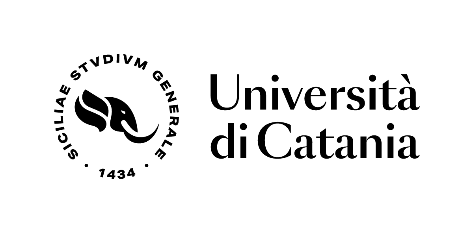 DIPARTIMENTO DI INGEGNERIA CIVILE E ARCHITETTURARICHIESTA RIMBORSO SPESE PERSONALE ESTERNOAl Direttore del Dipartimento/Al Responsabile della Strutturasottoscritt	nat	a	ilCittadinanza	codice fiscaleresidenza/domicilio fiscaletel.	e-mail.CONTO/IBAN	bic/swift vista la lettera invito prot. N.	del	allegata per conferenza/giornata di studi/altro evento dal titolo/argomento:per pagamenti extraUE.svolto in data:CHIEDEil rimborso delle seguenti spese documentate:Nel caso in cui si chieda il rimborso di spese per l’uso di un mezzo straordinario per esigenze manifestate durante lo svolgimento della missione, indicare di seguito i motivi della richiesta a posteriori:A tal fine, consapevole delle sanzioni penali previste dall’art.76 del DPR 445 del 28/12/2000 in caso di dichiarazioni non veritiere e falsità negli atti, DICHIARA che:alcun rimborso delle spese sopra elencate sarà richiesto ad altri Enti;si impegna a conservare in proprio gli originali di spesa sopra elencati per 5 anni;Data	FirmaIl Responsabile del Progetto	Il Direttore del Dipartimento/Il Responsabile della StrutturaTIPO SPESADESCRIZIONE del GIUSTIFICATIVOIMPORTOViaggioPernottamentoPastiTOTALE SPESE SOSTENUTE DI CUI SI CHIEDE IL RIMBORSO	 	TOTALE SPESE SOSTENUTE DI CUI SI CHIEDE IL RIMBORSO	 	TOTALE SPESE SOSTENUTE DI CUI SI CHIEDE IL RIMBORSO	 	